STAFF, PARENTS, STUDENTS & COMMUNITYJOIN TOGETHER FOR A WALK-INDATE:  Wednesday, December 19th TIME:   30 minutes before schoolLocation:  Front of the schoolPlease WEAR RED and meet at the front of the school.  As a sign of solidarity, we will walk-in together as we try to raise awareness about the issues that face school districts across the state.  We must let our legislators know that we will no longer accept the lack of support for our students and public education.  We will continue to work together to improve educational opportunities for all students in the state of Virginia.  Virginia is the 8th wealthiest state in the country, but the 9th worst in cuts to public education.  We must send a clear message that we demand more for our students and our profession. The time is NOW!  We MUST fund our schools!#RedForEd   #Red4Ed   #FundOurSchools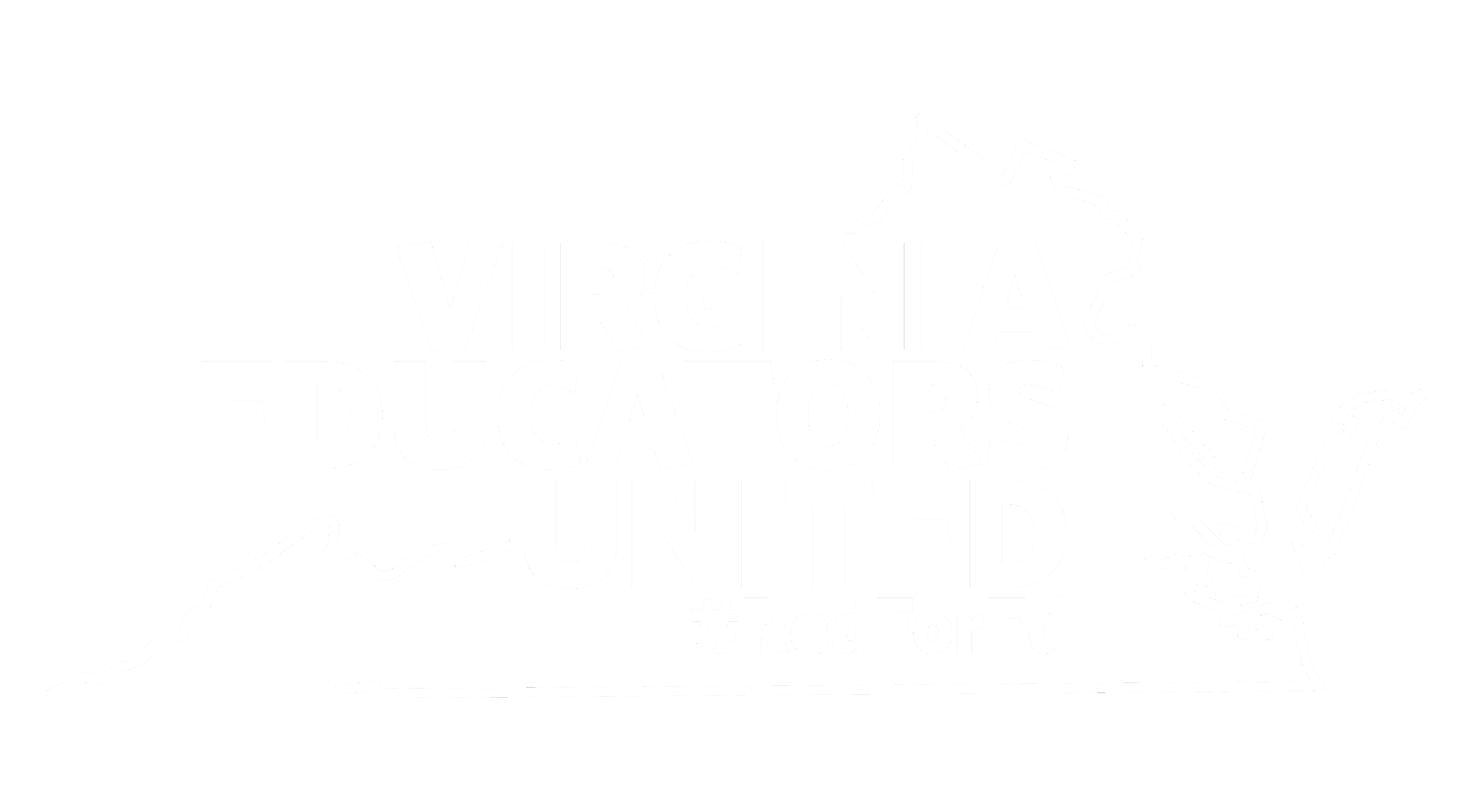 www.virginiaeducatorsunited.com